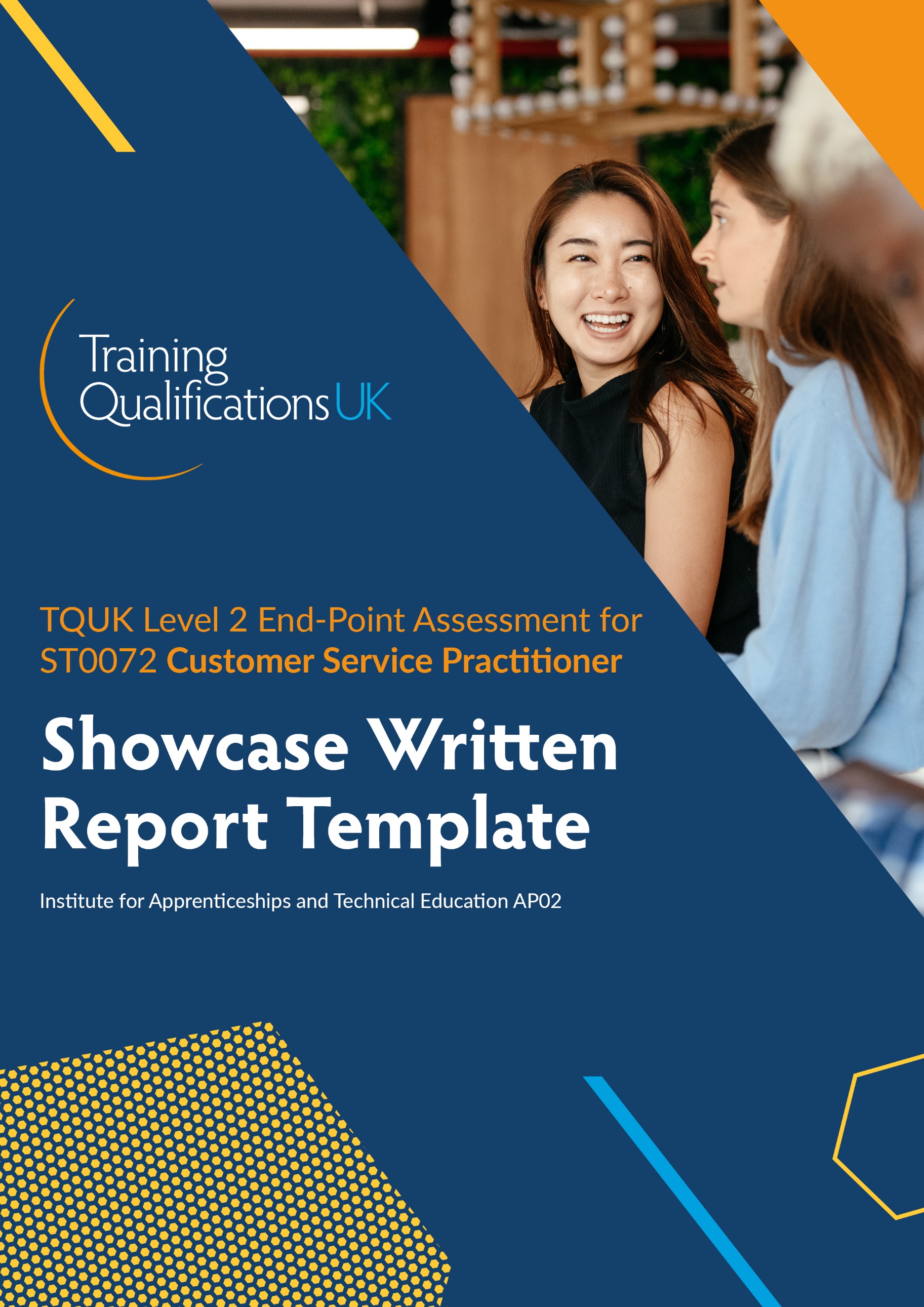 Showcase GuidanceThe main aim of your Showcase report is for you to reflect and present examples of your development over the whole On-Programme period. In collaboration with your Employer and your Training Provider you should select evidence from your portfolio and demonstrate how this evidence meets the requirements of the following areas of the Standard:Understanding the OrganisationMeeting Regulations and LegislationSystems and ResourcesProduct and Service KnowledgeInfluencing SkillsPersonal OrganisationDealing with Customer Conflict and ChallengesDeveloping SelfBeing Open to FeedbackTeam WorkingYou may include work-based evidence such as (this list is not comprehensive):
Customer feedback;Recordings;Manager and Witness statements;Performance reviews and feedback.Table GuidanceThe tables below comprise two sections. In the first section, we have provided space where you may paste screen grabs or other evidence mentioned above. In the second section, you are required to put your evidence into context and explain how it meets the Grading criteria. For example, if you have provided an image of you speaking with a customer, then you will need to explain, e.g., what legislation you complied with, what equipment you used, what products/services your offered etc. If attaching evidence, it should be clearly labelled and attached with this Report and the Mapping and Tracking Document. Word Count GuidanceMinimum work count is 2,000 words. The word count must not exceed is 3,000 words.  Anything exceeding the word limit will not be assessed and therefore will not contribute to the overall grade.The Apprentice Handbook provides guidance on what is included in the word count. Special Consideration?DisclaimersApprentice Copying DisclaimerI confirm that all work presented as mine is my own work based on my own personal study. I also confirm that I have not copied this work from other individuals, or from any physical or digital sources, including Artificial Intelligence (AI).I understand that if I submit work that has been copied, this could result in:disciplinary action by my Employer;action being taken by my Training Provider, which could place my Apprenticeship at risk;evidence being removed from consideration, an assessment component being marked as void, or marked as Fail by Training Qualifications UK.Word count guidanceTo keep track of the word count, once you have completed a section with the Word Count cell in it follow these steps:Only count words in cells where word count is specifically required.Highlight the text for which you want to count words, The number of words will be shown in the bottom left of the window. 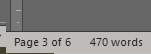 Insert this into the Word count cell.Understanding the organisationUnderstanding the organisationUnderstanding the organisationYou may expand the section below and provide any screen grabs or other product evidence relevant to this Module. Evidence contained here will not contribute to your word count. You may also place your Product Evidence in a separate folder and attach it.You may expand the section below and provide any screen grabs or other product evidence relevant to this Module. Evidence contained here will not contribute to your word count. You may also place your Product Evidence in a separate folder and attach it.You may expand the section below and provide any screen grabs or other product evidence relevant to this Module. Evidence contained here will not contribute to your word count. You may also place your Product Evidence in a separate folder and attach it.In the section below put your evidence into the context of the relevant Grading criteria. In the section below put your evidence into the context of the relevant Grading criteria. In the section below put your evidence into the context of the relevant Grading criteria. State the aims of the organisation in relation to its sector.State the aims of the organisation in relation to its sector.Word count:State what is meant by the organisation’s ‘brand promise’State what is meant by the organisation’s ‘brand promise’Word count:Explain how the organisation’s core values relate to its service culture.Explain how the organisation’s core values relate to its service culture.Word count:State the purpose of different organisational policies and proceduresthat affect your customer service role.State the purpose of different organisational policies and proceduresthat affect your customer service role.Word count:Describe the type of guidelines in a digital media policy that affect the use of social and digital media in the work environment.Describe the type of guidelines in a digital media policy that affect the use of social and digital media in the work environment.Word count:Explain how theorganisational policiesand procedures impact on the delivery of customerservice. (D)Explain how theorganisational policiesand procedures impact on the delivery of customerservice. (D)Word count:Meeting regulations and legislationMeeting regulations and legislationMeeting regulations and legislationYou may expand the section below and provide any screen grabs or other product evidence relevant to this Module. Evidence contained here will not contribute to your word count. You may also place your Product Evidence in a separate folder and attach it.You may expand the section below and provide any screen grabs or other product evidence relevant to this Module. Evidence contained here will not contribute to your word count. You may also place your Product Evidence in a separate folder and attach it.You may expand the section below and provide any screen grabs or other product evidence relevant to this Module. Evidence contained here will not contribute to your word count. You may also place your Product Evidence in a separate folder and attach it.In the section below put your evidence into the context of the relevant Grading criteria. In the section below put your evidence into the context of the relevant Grading criteria. In the section below put your evidence into the context of the relevant Grading criteria. Explain how the relevant legislation and regulations affect the organisation’s customer service provision.Explain how the relevant legislation and regulations affect the organisation’s customer service provision.Word count:State their responsibilities for keeping information confidential in the organisation.State their responsibilities for keeping information confidential in the organisation.Word count:State the responsibilities of employees and employers under the Health and Safety at Work Act.State the responsibilities of employees and employers under the Health and Safety at Work Act.Word count:Explain the potentialimpact on the organisationif it fails to adhere to eachof the relevant legislationand regulations. (D)Explain the potentialimpact on the organisationif it fails to adhere to eachof the relevant legislationand regulations. (D)Word count:Explain how a codeof practice or ethicalstandards affects customerservice. (D)Explain how a codeof practice or ethicalstandards affects customerservice. (D)Word count:Systems and ResourcesSystems and ResourcesSystems and ResourcesYou may expand the section below and provide any screen grabs or other product evidence relevant to this Module. Evidence contained here will not contribute to your word count. You may also place your Product Evidence in a separate folder and attach it.You may expand the section below and provide any screen grabs or other product evidence relevant to this Module. Evidence contained here will not contribute to your word count. You may also place your Product Evidence in a separate folder and attach it.You may expand the section below and provide any screen grabs or other product evidence relevant to this Module. Evidence contained here will not contribute to your word count. You may also place your Product Evidence in a separate folder and attach it.In the section below put your evidence into the context of the relevant Grading criteria. In the section below put your evidence into the context of the relevant Grading criteria. In the section below put your evidence into the context of the relevant Grading criteria. Explain the use ofthe different systems,equipment and/ortechnology available inthe organisation to meetcustomer needs effectively.Explain the use ofthe different systems,equipment and/ortechnology available inthe organisation to meetcustomer needs effectively.Word count:Describe the measures andevaluation tools used inthe organisation to monitor customer service levels.Describe the measures andevaluation tools used inthe organisation to monitor customer service levels.Word count:Product and service knowledgeProduct and service knowledgeProduct and service knowledgeYou may expand the section below and provide any screen grabs or other product evidence relevant to this Module. Evidence contained here will not contribute to your word count. You may also place your Product Evidence in a separate folder and attach it.You may expand the section below and provide any screen grabs or other product evidence relevant to this Module. Evidence contained here will not contribute to your word count. You may also place your Product Evidence in a separate folder and attach it.You may expand the section below and provide any screen grabs or other product evidence relevant to this Module. Evidence contained here will not contribute to your word count. You may also place your Product Evidence in a separate folder and attach it.In the section below put your evidence into the context of the relevant Grading criteria. In the section below put your evidence into the context of the relevant Grading criteria. In the section below put your evidence into the context of the relevant Grading criteria. Explain the differencebetween the features andbenefits of products and/orservices in relation to theorganisation.Explain the differencebetween the features andbenefits of products and/orservices in relation to theorganisation.Word count:Describe how to maintain their knowledge of the organisation's products and/or services.Describe how to maintain their knowledge of the organisation's products and/or services.Word count:Explain why it is importantto update their knowledgeon the organisation’sproducts and/or services. (D)Explain why it is importantto update their knowledgeon the organisation’sproducts and/or services. (D)Word count:Influencing skillsInfluencing skillsInfluencing skillsYou may expand the section below and provide any screen grabs or other product evidence relevant to this Module. The evidence contained here will not contribute to your word count. You may also place your Product Evidence in a separate folder and attach it.You may expand the section below and provide any screen grabs or other product evidence relevant to this Module. The evidence contained here will not contribute to your word count. You may also place your Product Evidence in a separate folder and attach it.You may expand the section below and provide any screen grabs or other product evidence relevant to this Module. The evidence contained here will not contribute to your word count. You may also place your Product Evidence in a separate folder and attach it.In the section below put your evidence into the context of the relevant Grading criteria. In the section below put your evidence into the context of the relevant Grading criteria. In the section below put your evidence into the context of the relevant Grading criteria. Offer appropriate productand/or service options tomeet the identified needsof customers and the needs of the organisation.Offer appropriate productand/or service options tomeet the identified needsof customers and the needs of the organisation.Word count:Communicate to customers in a clear and coherent manner how the products and/or services offered meet their needs.Communicate to customers in a clear and coherent manner how the products and/or services offered meet their needs.Word count:Handle customerobjections in a positive and professional manner.Handle customerobjections in a positive and professional manner.Word count:Provide appropriateexplanations to customersin situations wherea mutually beneficialoutcome cannot bereached. (D)Provide appropriateexplanations to customersin situations wherea mutually beneficialoutcome cannot bereached. (D)Word count:Personal organisationPersonal organisationPersonal organisationYou may expand the section below and provide any screen grabs or other product evidence relevant to this Module. The evidence contained here will not contribute to your word count. You may also place your Product Evidence in a separate folder and attach it.You may expand the section below and provide any screen grabs or other product evidence relevant to this Module. The evidence contained here will not contribute to your word count. You may also place your Product Evidence in a separate folder and attach it.You may expand the section below and provide any screen grabs or other product evidence relevant to this Module. The evidence contained here will not contribute to your word count. You may also place your Product Evidence in a separate folder and attach it.In the section below put your evidence into the context of the relevant Grading criteria. In the section below put your evidence into the context of the relevant Grading criteria. In the section below put your evidence into the context of the relevant Grading criteria. Prioritise and plan thecompletion of tasksaccording to agreeddeadlines.Prioritise and plan thecompletion of tasksaccording to agreeddeadlines.Word count:Use appropriate tools andtechniques to monitorthe progress of taskscompletion.Use appropriate tools andtechniques to monitorthe progress of taskscompletion.Word count:Respond in a professionalmanner to challengesand changes and adjustpriorities accordingly. (D)Respond in a professionalmanner to challengesand changes and adjustpriorities accordingly. (D)Word count:Dealing with customer conflict and challengeDealing with customer conflict and challengeDealing with customer conflict and challengeYou may expand the section below and provide any screen grabs or other product evidence relevant to this Module. Evidence contained here will not contribute to your word count. You may also place your Product Evidence in a separate folder and attach it.You may expand the section below and provide any screen grabs or other product evidence relevant to this Module. Evidence contained here will not contribute to your word count. You may also place your Product Evidence in a separate folder and attach it.You may expand the section below and provide any screen grabs or other product evidence relevant to this Module. Evidence contained here will not contribute to your word count. You may also place your Product Evidence in a separate folder and attach it.In the section below put your evidence into the context of the relevant Grading criteria. In the section below put your evidence into the context of the relevant Grading criteria. In the section below put your evidence into the context of the relevant Grading criteria. Maintain calm and patience at all times when dealing with challenging customer situations.Maintain calm and patience at all times when dealing with challenging customer situations.Word count:Demonstrate sensitivityto, and interest in, thecustomers’ concerns.Demonstrate sensitivityto, and interest in, thecustomers’ concerns.Word count:Communicate in a clearand coherent manner thenext steps and/or optionsto meet the needs andexpectations of customers.Communicate in a clearand coherent manner thenext steps and/or optionsto meet the needs andexpectations of customers.Word count:Use appropriate tools andtechniques to monitorthe progress of taskscompletion.Use appropriate tools andtechniques to monitorthe progress of taskscompletion.Word count:Take ownership ofcustomer issues, takingthe appropriate actions toensure customers’ needsand expectations are met.Take ownership ofcustomer issues, takingthe appropriate actions toensure customers’ needsand expectations are met.Word count:Developing SelfDeveloping SelfDeveloping SelfYou may expand the section below and provide any screen grabs or other product evidence relevant to this Module. Evidence contained here will not contribute to your word count. You may also place your Product Evidence in a separate folder and attach it.You may expand the section below and provide any screen grabs or other product evidence relevant to this Module. Evidence contained here will not contribute to your word count. You may also place your Product Evidence in a separate folder and attach it.You may expand the section below and provide any screen grabs or other product evidence relevant to this Module. Evidence contained here will not contribute to your word count. You may also place your Product Evidence in a separate folder and attach it.In the section below put your evidence into the context of the relevant Grading criteria. In the section below put your evidence into the context of the relevant Grading criteria. In the section below put your evidence into the context of the relevant Grading criteria. Conduct a self-assessmentto identify their strengthsand weaknesses in relationto the job role..Conduct a self-assessmentto identify their strengthsand weaknesses in relationto the job role..Word count:Produce a personaldevelopment plan tosupport the achievementof their agreed learning and development goals.Produce a personaldevelopment plan tosupport the achievementof their agreed learning and development goals.Word count:Review the effectiveness of their personal developmentplan and update itaccordingly.Review the effectiveness of their personal developmentplan and update itaccordingly.Word count:Being open to feedbackBeing open to feedbackBeing open to feedbackYou may expand the section below and provide any screen grabs or other product evidence relevant to this Module. Evidence contained here will not contribute to your word count. You may also place your Product Evidence in a separate folder and attach it.You may expand the section below and provide any screen grabs or other product evidence relevant to this Module. Evidence contained here will not contribute to your word count. You may also place your Product Evidence in a separate folder and attach it.You may expand the section below and provide any screen grabs or other product evidence relevant to this Module. Evidence contained here will not contribute to your word count. You may also place your Product Evidence in a separate folder and attach it.In the section below put your evidence into the context of the relevant Grading criteria. In the section below put your evidence into the context of the relevant Grading criteria. In the section below put your evidence into the context of the relevant Grading criteria. Seek constructivefeedback about theircustomer service skills andknowledge from others.Seek constructivefeedback about theircustomer service skills andknowledge from others.Word count:Use feedback fromothers to develop theircustomer service skills andknowledge.Use feedback fromothers to develop theircustomer service skills andknowledge.Word count:Team workingTeam workingTeam workingYou may expand the section below and provide any screen grabs or other product evidence relevant to this Module. The evidence contained here will not contribute to your word count. You may also place your Product Evidence in a separate folder and attach it.You may expand the section below and provide any screen grabs or other product evidence relevant to this Module. The evidence contained here will not contribute to your word count. You may also place your Product Evidence in a separate folder and attach it.You may expand the section below and provide any screen grabs or other product evidence relevant to this Module. The evidence contained here will not contribute to your word count. You may also place your Product Evidence in a separate folder and attach it.In the section below put your evidence into the context of the relevant Grading criteria. In the section below put your evidence into the context of the relevant Grading criteria. In the section below put your evidence into the context of the relevant Grading criteria. Work with others in apositive and productivemanner.Work with others in apositive and productivemanner.Word count:Communicate informationin a timely and reliablemanner to team membersto support them in meeting customer needs efficiently.Communicate informationin a timely and reliablemanner to team membersto support them in meeting customer needs efficiently.Word count:Share personal learning and information with others to support good customerservice practiceShare personal learning and information with others to support good customerservice practiceWord count:Recognise when to adaptpersonal behaviours andcommunication approachto meet the needs of teammembers and customers.Recognise when to adaptpersonal behaviours andcommunication approachto meet the needs of teammembers and customers.Word count:Present reasoned ideasfor improving customerservice practice to theappropriate colleagues.Present reasoned ideasfor improving customerservice practice to theappropriate colleagues.Word count:Once you have completed your Showcase, if you would like to update the Table of Contents click anywhere on the Table of Contents, then: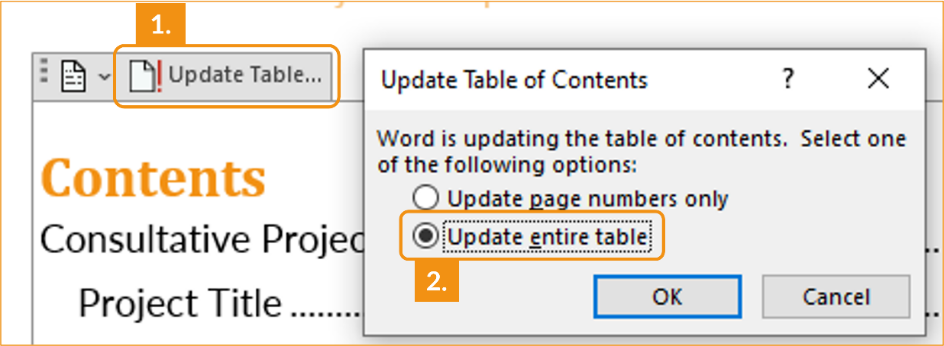 Once you have completed your Showcase, if you would like to update the Table of Contents click anywhere on the Table of Contents, then:Once you have completed your Showcase, if you would like to update the Table of Contents click anywhere on the Table of Contents, then:Candidate Name:Total Word Count:Apprentice Name:Date:Signature: